ATA CEE 220:000.00 – Comissão de Estudo Especial de Elaboração de Projetos para Disposição de Rejeitos e Estéreis em Mineração – NBR 13.028ATA DA 6 ª REUNIÃO/2023				         DATA:  10.05.2023INÍCIO: 13:00	TÉRMINO: 17:20LOCAL: IBRAM-MG – Rua Sergipe, 1440 – 4ºandar – Belo Horizonte/MGCOORDENADOR(A): Fernando Portugal Maia SalibaSECRETÁRIOS(A): Henrique Oliveira Alves (NBR 13028)ANALISTA ABNT: -PARTICIPANTESPRESENTESAs Partes Interessadas são identificadas conforme PI/DT 00.00.11 – Comissão de Estudo – Partes Interessadas – Identificação.Partes Interessadas (PI): (1) Produtor; (2) Consumidor Intermediário; (3) Consumidor Final; (4) Órgãos Técnicos; (5) Fornecedor de Insumos; (6) Órgão regulador/regulamentador/acreditador; (7) Organismo de avaliação da conformidade; (8) Fornecedor do serviço; (9) Empresa de Capacitação; (10) Empresa onde o sistema será implantado; (11) Empresa implantadora do sistema; (12) Pessoas objeto da qualificação; (13) Empresa que fornece a mão de obra; (14) empresa que utiliza a mão de obra.MPE: Micro e Pequena EmpresaPONTO INDIVIDUAL:PONTO ON-LINE:AUSENTES JUSTIFICADOS:CONVIDADOS A relação de convidados está no Anexo A.EXPEDIENTE Fernando Saliba, coordenador da CEE220 abriu a reunião dando boas-vindas a todos e apresentou os assuntos a serem tratados durante a reunião inicial, na qual incluiu a aprovação da pauta da reunião, ata da reunião anterior.ASSUNTOS TRATADOS Pauta da 6° reuniãoFoi sugerida uma mudança na ordem de apresentação da proposta, colocando o Item referente ao GT – Ruptura Hipotética em primeiro lugar para ser abordado, seguido pelo Item 5.4.10.1 - Tabela 1 em sequência. A discussão foi realizada em relação a esta alteração.Ata da 5° ReuniãoFoi aprovada por todos os participantes, a ata da 5° reunião não havendo sugestões ou alterações na proposta apresentada.Itens Discutidos e Aprovações no Texto da NormaOUTROS ASSUNTOSSem nenhum assunto adicional.ENCERRAMENTOFernando Saliba encerrou a reunião agradecendo a presença de todos. 6    PRÓXIMA REUNIÃO DATA: 07.06.2023            Horário:  NBR 13.028 – 10:30 às 12:30LOCAL: IBRAM-MG – Rua Sergipe, 1440 – 4º andar – Belo Horizonte/MG e remota (link https://teams.live.com/meet/934926716203).ORDEM DO DIA:Aprovação da PautaAprovação da Ata da Reunião anteriorRevisão dos Itens:Item 5.4.12 Drenagem superficialAnexo 1 - Ruptura Hipotética (apresentação do texto pelo GT)Item 3 - Termos e definiçõesOs formulários para envio dos comentários e sugestões dos itens a serem discutidos na próxima reunião, encontram-se no Anexo C. Favor preencher os formulários independentes para cada norma.Esta ata também é um convite para a próxima reunião conforme data, local e horário acima. Favor confirmar presença.Anexo ARelação de convidadosForam também publicados pela ABMS os seguintes convites: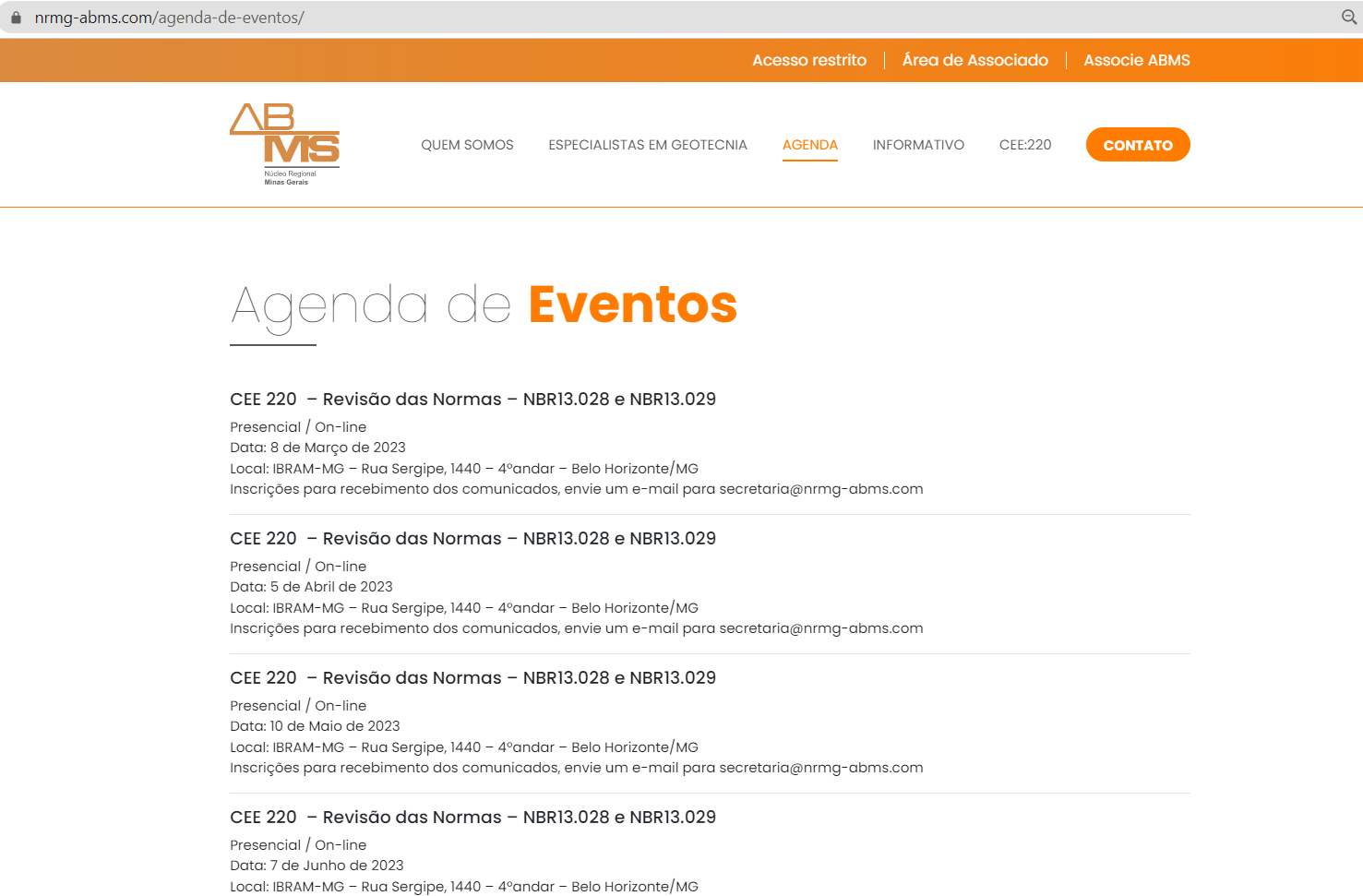 Anexo BCronograma de TrabalhoAnexo CFormulário para Comentários e Sugestões aos Itens a Serem Discutidos na Próxima ReuniãoEMPRESAREPRESENTANTEABMSFERNANDO SALIBAABMSBARBARA MAGALHÃESBHPDANIELLE APARECIDA DE MENEZESFAZ CONSULTORIA E PROJETOSPAULO RICARDO B. DA FRANCAHYDROPAULO HENRIQUE ALFENAS SILVAIBRAMJOÃO CARLOS DE MELO MOSAIC FERTILIZANTESTHIAGO OLIVEIRASEQUÊNCIA ENGENHARIAJOÃO CARLOS R. M. DA SILVASTATUM WALFRIDO P. VIDIGAL JUNIORVALE S/ABRUNO GUIMARÃES DELGADOVALE S/AALINE COUTO QUEIROZF&Z CONSULTORIA E PROJETOSPAULO RICARDO B. DA FRANCAANMKALYL GOMES CALIXTOANMYARA BARBOSA FRANCOANMLETICIA PEREIRA DE MORAISEMPRESAREPRESENTANTEANGLOGOLD ASHANTILILIAN PIMENTEL DINIZ DOS SANTOSCESCON BARRIEULUÍSA DOMINGUESCMOCTAINARA S SOUZADAC 3 ENGENHARIAALEXANDRE NOVAESDF+ ENGENHARIADANIEL ROCHA LANZIERIDF+ ENGENHARIAERICK RÓGENES SIMÃO SOARESDF+ ENGENHARIAJÚNIO FAGUNDESDF+ ENGENHARIALAURA SÁ FORTES LEITEDF+ ENGENHARIAWILLIAM DANTAS VICHETEGEOESTÁVELANDERSON GONÇALVES DA SILVAGEOESTÁVELREBECA VALENTIM MARQUES FRANCAGEOESTÁVELSARAH FIGUEIREDO LUIZGWS ENGENHARIAANDRÉ LAURIANOHATCHJAIME SOUZAJAGUAR MININGRENATO VINICIUS SILVA SANTOSLUNDIN MININGHENRIQUE OLIVEIRA ALVESNEXA RESOURCESCARLOS ALBERTO JUNIORNEXA RESOURCESJULIA SATTOMURA NASCIMENTOPIMENTA DE ÁVILALORÊDO VIANINISTATUMCRISTIANE GOMESSTATUMROGER SANTOSTEC3ALOYSIO SALIBAUSIMINASVIVIANE AMARAL MOREIRAVALEDANIEL DE OLIVEIRA DOURADOVALEFELIPE JORGE TEIXEIRAVALELEONARDO CORRADI COELHOVALEWILLYAN DEBASTIANIVALLOURECPATRICIA TEIXEIRAWALM ENGENHARIACAIO GRIPP BENEVENTEWALM ENGENHARIALETICIA IMBUZEIROWALM ENGENHARIALUIZ RENATO MARTINI FILHOWALM ENGENHARIAOTHON ROCHAENTIDADEREPRESENTANTECSN MINERAÇÃORACHEL GONÇALVES BRAGAANGLOGOLD ASHANTIMARCIO FERNANDO MANSUR GOMESItem DiscutidoDecisão da CEEGT – Ruptura Hipotética – Inclusão do item: 5.3.7 Estudo de ruptura hipotéticaInclusão de um novo item na norma:Estudos de ruptura hipotéticaOs estudos de ruptura hipotética devem avaliar o potencial de impacto da onda de ruptura hipotética sobre o vale a jusante da barragem, indicando as áreas potencialmente atingidas em relação às populações e infraestruturas existentes. Essa avaliação deve ser feita a partir de estudos de modo de falha, cenários de ruptura, bases topográficas adequadas e utilizando modelagens hidráulicas ao menos bidimensionais. Em geral, mas não obrigatoriamente, os resultados obtidos são consolidados em mapas por variável analisada. Um conjunto típico de mapas, mas não obrigatório,  é composto pela mancha de inundação, definida pela área delimitada pela elevação máxima atingida, mapa de velocidade máxima de escoamento, profundidade máxima e risco hidrodinâmico (produto velocidade e profundidade máximas) em todos os pontos do domínio simulado. Deve-se também acrescentar à mancha de inundação os tempos de chegada da frente de onda, de seu pico e de passagem da onda de ruptura ao longo do domínio simulado.Nesses estudos, recomenda-se realizar análises de sensibilidade para a definição da brecha e determinação adequada do volume mobilizado na ruptura, tendo em vista a reologia do material mobilizado e o ângulo de repouso do material remanescente. No Anexo 1 são apresentadas, minimamente, as fases que devem ser seguidas para um estudo considerado consistente. - O GT irá reavaliar o texto do Anexo 1 visando reduzi-lo para apresentação na próxima reunião.- Texto Anexo 1 apresentado, porém não aprovado.“Dados básicosEspecial atenção deve ser dada na utilização dos dados básicos na modelagem hidráulica da ruptura hipotética.Deverão ser obtidos dados topobatimétricos da região do reservatório, de todo o seu domínio (porção de montante) e da área de interesse do vale de jusante compatíveis à fase de detalhamento do empreendimento, uma vez que deverão ser feitas análises espaciais de suma importância para a correta caracterização e verificação das áreas impactadas e da bacia hidrográfica para os estudos hidrológicos. Estruturas existentes devem ter bases topográficas obtidas de levantamentos de campo nas suas diversas formas (ex. levantamento a laser, sobrevoo de drone, etc.), sempre que possível e considerando os objetivos da simulação e características do vale de jusante (ex. existência de população, infraestrutura etc.).A escala recomendada para levantamentos topográficos em regiões que possuem ocupação humana é de 1:5000, ou mais detalhada. O padrão de exatidão recomendada é o PEC-A na escala do mapa.Análise espacialCom base nos dados básicos supracitados, deverão ser determinadas ou avaliadas as seguintes informações:- Curva Cota x Volume do reservatório;- Topografia primitiva do reservatório;- Modelo Digital do Terreno (MDT);- Interferências e seções de controle e singularidades hidráulicas;- Corpos hídricos e reservatórios a jusante;Essas informações serão utilizadas como dados de entrada ou irão determinar condições de contorno para o estudo a critério do engenheiro responsável.Estudos hidrológicosOs estudos hidrológicos são de importância capital na avaliação dos modos de falha por galgamento e condições naturais do vale de jusante em condição antecedente à ruptura, devendo-se avaliar cenários em dia seco e dia chuvoso.Recomendam-se que sejam realizados os estudos a seguir:- Avaliação da hidrologia local;- Avaliação da hidrologia regional;- Avaliação de cheias ordinárias (recorrências frequentes);- Avaliação de cheias extremas (recorrências extremas e, eventualmente, cheia máxima provável).Cenários de rupturaEsses estudos devem ser feitos analisando eventuais debilidades que possam levar a estrutura ao colapso, de acordo com o modo de falha discutido no item xxx. Para tanto, deve ser feita uma análise criteriosa das fundações, ombreiras e sistema extravasor quando solicitadas a eventos extremos ou de outros potenciais gatilhos que induzam a ruptura, como por exemplo, eventuais obstruções do extravasor.Recomenda-se realizar, minimamente, 4 cenários de simulação:Dia ameno (fair weather) apenas da cheia natural, sem a inserção dos volumes advindos da ruptura;Dia chuvoso (rainny day) apenas da cheia natural, sem a inserção dos volumes advindos da ruptura;Dia ameno (fair weather) incluindo-se os volumes advindos da ruptura;Dia chuvoso (rainny day) incluindo-se os volumes advindos da ruptura.Portanto o desenvolvimento de uma análise de potenciais modos de falha (ou ruptura) deve ser um procedimento sistemático com a participação de time técnico multidisciplinar. É importante que esse time de profissionais se municie de informações de projeto e operacionais das estruturas e inicie reuniões de avaliação conjunta, para seleção dos prováveis modos de falha que poderão levar a barragem a uma situação catastrófica O produto dessa análise é composto pelos hidrogramas de ruptura, e suas características reológicas, que serão propagados pelo vale de jusante nos estudos hidráulicos.Estudos hidráulicosOs estudos hidráulicos correspondem à propagação dos hidrogramas de ruptura pelo vale de jusante, e permitem a avaliação final dos potenciais danos às pessoas, meio ambiente e infraestrutura presentes, a partir da elaboração dos mapas temáticos previamente descritos. Esses mapas permitirão a visualização das zonas sobre a influência da ruptura hipotética, permitindo o desenvolvimento de um Plano de Ações Emergenciais (PAE), para que o empreendedor e órgãos públicos pertinentes se preparem para eventos dessa natureza.Recomenda-se constar nesses estudos os seguintes tópicos:- Curva de descarga do extravasor;- Trânsito de cheias para a avaliação do modo de falha de galgamento;- Parâmetros da brecha (altura, largura, tempo de formação e geometria) para elaboração do hidrograma de ruptura;- Volume mobilizado do material do reservatório no caso de armazenamento de rejeitos ou sedimentos;- Tipo de fluido a ser considerado (Newtoniano ou Não Newtoniano) dependendo da concentração volumétrica de sedimentos ou rejeitos da mistura do material existente no reservatório e no barramento;- Modelagem hidráulica computacional avaliando as condições naturais no vale de jusante, condições de ruptura sobre o vale de jusante analisando minimamente os cenários indicados no item 5.3.7.4, e também possíveis rupturas em cascata decorrentes, escolhendo-se uma malha computacional adequada.De posse dos mapas temáticos será possível avaliar as populações, infraestruturas e meio-ambiente afetado a partir da hipotética ruptura.“Item 5.4.10.1 - Tabela 1(apresentação da proposta de texto pelo GT)- Exclusão da Fase: “Operação com rede de fluxo em condição normal de operação, nível máximo do reservatório” - Exclusão de toda a coluna “Talude” - Ajuste na redação:- Operação com rede de fluxo em condição de N.A Máximo Normal (soleira do extravasor). Será mantido apenas o FS=1,5 sendo excluido o FS=1,3;- Solicitação sísmica, em condição de N.A Máximo Normal (soleira do extravasor) com nível máximo do reservatóriob- Inclusão do texto (Fase): Operação com rede de fluxo em condição de N.A Máximo Normal com resistência não drenada de picoc. Tipo de ruptura: Maciço e fundações. Fator de segurança mínimo: 1,3- Inclusão das notas b e c: b) A análise pseudo-estática é uma abordagem simplificada de equilíbrio limite sendo que deve ser complementada, a critério e julgamento de engenharia apropriado ou quando os valores de FS obtidos estiverem muito próximos inferiores do valor mínimo recomendado por análises Tensão-Deformação. c)  Aplicável em análises com presença de materiais com comportamento de strain-softening  (amolecimento brusco em condições não drenadas).Item 5.4.11 Sistema extravasorInclusão do texto:Esta borda livre fornece uma condição de segurança contra ondas. A borda livre deve ser calculada conforme características do reservatório e condições de contorno existentes.As barragens de mineração cujo mapa de inundação contemplar a existência de comunidade na ZAS deverão apresentar borda livre mínima maior ou igual a 1,0 m para período de retorno de 10.000 anos ou PMP, a que for mais restritiva para a duração crítica do sistema hidrológico avaliado.O modelo hidrológico (chuva-vazão) a ser utilizado deverá considerar condições compatíveis o evento de projeto.- Ajuste na Tabela 3Tabela 3 – Período de retorno mínimo a ser considerado para dimensionamento do sistema extravasor. Exclusão dos textos: “Consequências ou” (primeira coluna); “Período de retorno de projeto” (segunda coluna); “Período de retorno de projeto” (terceira coluna);Exclusão do Período Operacional 200 anos para o Baixo e 500 anos para Médio da Dano potencial asssociado. - Inclusão da nota: Período de retorno de 10.000 anos ou PMP, o que for mais restritivo para a duração crítica do sistema hidrológico avaliadoDefinição:3.24 borda livreAjuste redação:3.24 borda livre mínima altura livre entre o nível de água maximum maximorum calculado pelo modelo hidrológico, no momento da passagem da cheia de projeto e da elevação mínima de coroamento da barragem5.4.11 – Inclusão do texto - Inclusão do texto:Os valores de referência de precipitação deverão ser atualizados conforme frequência mínima indicada na tabela 4. Tabela 4 - frequência mínima de atualização dados hidrológicos.5.4.11 Remover termo “alteadas por montante”.Para barragens alteadas por método a montante ou linha de centro, a definição do nível d´água maximum maximorum deverá corresponder à praia mínima requerida, que deve ser mantida durante o evento de cheia.Item 5.4.12 Drenagem superficialFoi definido que o GT composto por Walfrido Vidigal e Roger Santos, da Statum; Bruno Delgado, da Vale e Danielle Menezes, da BHP irão apresentar uma nova proposta de redação. Item 5.4.13 Instrumentação de controleItem 5.4.13 – Incluir item d) Estabelecer níveis de controle para os principais instrumentos que suportam a gestão de segurança da estrutura.Item 5.4.14 Plano de fechamentoFoi proposta a abertura de um grupo técnico para a elaboração do texto referente ao item 5.4.14. Os voluntários para compor o grupo são: Danielle Aparecida De Menezes, Marcos Antônio Lemos Junior, Roger Diego Nascimentos Santos, Aline Couto e Thiago Oliveira.Item 5.4.15 Plano de desativaçãoExclusão deste item.Item 5.4.16 Documentos que devem ser anexados em conjunto com o projeto finalSem nenhuma alteração (redação mantida)Revisão do Item 3 - Termos e definiçõesAguardando última reunião para revisão do itemNome do Contato Relacionadoe-mailAdriana Castroadr@coba.com.brAdriano Pimenta Veloso dos Anjosadriano.pimenta@pimentadeavila.com.brAgenda Ibramagenda.ibram@ibram.org.brAlessandro Lucioli Nepomucenoalessandro.nepomuceno@kinross.comAlexandre Goncalves Santosalexandre.santos@samarco.comAlexandre Novaesalexandre.novaes@dac3engenharia.com.brAlexandre Valadares Melloalexandre.mello@ibram.org.brAlfredo Mucci Danielalfredo.mucci@bauminas.com.brAline Pereira Leite Nunesaline.nunes@ibram.org.brAlline Simões Ferreira Cunhaalline.simoes@erobr.comAloysio Salibaasaliba@tec3engenharia.com.brAmarildo Ramos Fernandesamarildo.fernandes@hatch.comAna Carolina Valladares Belisario De Paula Pintoana.belisario@samarco.comAna Luiza Chaves Colaresana.colares@largoinc.comAna Maria Ferreira Cunhaana.cunha@kinross.comAna Yodaana.yoda@tractebel.engie.comAnderson Silvaanderson.silva@geoestavel.com.brAndré andre@terracota.proAndré Alcântaraandre.alcantara@samarco.comAndré Cezar Zinganoandrezin@ufrgs.brAndré Euzebio De Souzaaeuzebio@dfmais.eng.brAndré Guimarãesandre.guimaraes@statum.eng.brAndré Lauriano andre.lauriano@gwsengenharia.com.brAndré Limaandre.lima@tpfe.com.brAndré Pacheco De Assisaassis@unb.brAntonio Alberto Froes Schettinoantonio.schettino@mosaicco.comAntonio Carlos Bertachiniberta@mdgeo.com.brAntônio Neves Santanaantonio.neves@usiminas.comAugusto Ferreira Mendonçaafmendonca@uol.com.brAugusto Romaniniaugusto.romanini@usiminas.comAureliano Robson Corgozinho Alvesaureliano.alves@gerdau.com.brBárbara Lizandra Nascimentobarbara.nascimento@safm.com.brBenício de Assis Araújo Júniorbjunior@klohn.comBreno Castilhobreno.castilho@vale.comBruno Delgadobruno.delgado@vale.comCamila Garofalo Maiacamila.maia@cba.com.brCândida Bicalho Marquescandida.bicalho@angloamerican.comCarla Allessicallessi@tec3engenharia.com.brCésar Luis Alvescesar.alves@samarco.comChristiane Cantagalli De Oliveira Malheiroschristiane.malheiros@vale.comCinthia De Paiva Rodriguescinthia.rodrigues@ibram.org.brClaudia Franco De Salles Diasclaudia.dias@ibram.org.brClaudio Rezendeclaudio.rezende@bamin.com.brClaudio Silvaclaudio.silva@statum.eng.brCristian Quispecristian.quispe@themag.com.brCristiane Gomescristiane.gomes@statum.eng.brCristiano Corrêa Webercristiano@copelmi.com.brCristina Miranda De Novaiscristina.novais@gerdau.com.brDaise Anne P. Meira Damascenodaise.damasceno@equinoxgold.comDaniel De Oliveira Rochadaniel.rocha@nexaresources.comDaniel Debiazzi Netoddebiazzi@embusa.com.brDaniel Gonçalvesdaniel.goncalves@cbmm.comDaniel Medeiros De Souzadaniel.medeiros@samarco.comDaniel Rochadaniel.rocha@kinross.comDaniele Câmara Alexandre Moraisdaniele.morais@bhp.comDaniele Moraisdaniele.morais@bhp.comDanielli Soares Melo Gaiottidanielli.gaiotti@samarco.comDanilo Rodrigues Mirandadrmiranda3@gmail.comDavi Bomtempodavi.bomtempo@cni.com.brDenise De Abreu Peixotodenise.peixoto@samarco.comDiego Henrique Goulart De Freitasdiego.freitas@mosaicco.comDinésio Francodfranco@dfmais.eng.brEder De Sílvioeder.silvio@sammetais.com.brEdinilson Araújo Barbosaedinilson.barbosa@safm.com.brEdnelson Presottiednelson.presotti@vale.comEduardo Leãoeleao@gminingventures.comElaine Soareselaine.soares@aecom.comElder Berigoebeirigo@telluscompany.com.brElias elias@terracota.proElias Josafá Cotaelias@terracota.proElisa Romano Dezoltelisa.dezolt@vale.comErick Vinicius Teixeira De Oliveiraerick.oliveira@kinross.comErnesto Tadeu Bossiernesto.bossi@alcoa.comEugênio Cunhaeugenio@interact.eng.brEvandro Gimenesevandro_gimenes@yahoo.comFábio Henrique Vieira Figueiredoffigueiredo@fwcadvogados.com.brFabio Marinho da Silvafms@coba.com.brFabrícioaulasgraduacaoepos@gmail.comFelipe Ferrari Rezendefelipe.rezende@angloamerican.comFernando Salibapresidente@nrmg-abms.comFilipe Colen De Freitas Guimarãesfilipe.guimaraes@equinoxgold.comFlavio De Araujo Amorimflavio.amorim@mosaicco.comFrancisco De Assis Lafeta Coutofrancisco.couto@gerdau.com.brFrancisco Nuncesfrancisco.nunes@hatch.comFrank Marcos Da Silva Pereirafrank.pereira@vale.comFrederico Araujofaraujo@amg-br.comFrederico Nascimento Mendes Bezerra Frederico frederico.bezerra@vale.comFrederico Souza Deodorofrederico.deodoro@kinross.comGeraldo Sarquis Diasgeraldo.dias@angloamerican.comGermano Araujogaraujo@telluscompany.com.brGerson Paesgerson.paes@semas.pa.gov.brGiani Aparecida Santana Aragãogiani.aragao@pimentadeavila.com.brGilberto Carlos Nascimento Azevedogilberto.azevedo@kinross.comGiovani José Pedrosagiovani.pedrosa@gerdau.com.brGiovanna Scognamiglioext.giovanna.scognamiglio@nexaresources.comGisele Custódiogcustodio@saffengenharia.com.brGladys Aquinogladys.aquino@fonntesgeotecnica.comGuilherme Alvares Duarte Cruzguilherme.cruz@kinross.comGuilherme Anunciaçãoguilherme.anunciacao@aecom.comGuilherme Augusto De Souza Freitasguilherme.freitas.gf1@nexaresources.comGuilherme Isidoro Pereiragip@coba.com.brGuilherme Lima De Moura Salesguilherme.sales@angloamerican.comGuilherme Simões Ferreiraguilherme.ferreira@nexaresources.comGuilherme Slongogslongo@tec3engenharia.com.brGustavo Correiagustavo.correia@alcoa.comGustavo De Azevedo Pereira Gustavo Geomilgustavo@geomil.com.brGustavo Freitas Gonçalvesgustavo@minerita.com.brGustavo Valeriano Batistagustavo.batista@comipa.com.brGustavo Viannagustavovianna.abms@gmail.comHelena Nuneshelena.nunes@cba.com.brHenrique Oliveira Alveshenrique.alves@lundinmining.comHenrique Santoshenrique.santos@alcoa.comHermes Ferreirahermes.ferreira@mrn.com.brHevaldo Duarte hevaldo.duarte@ausenco.comHugo Assis Brandãohugo.assis@pimentadeavila.com.brHugo Rochahrocha@saffengenharia.com.brIsabela Camila Da Cunhaisabela.cunha@lundinmining.comIzabel izabel@geocompany.com.brJaqueline Musmanjacqueline.musman@dam.com.brJoão Arrudajoao.arruda@br.cmoc.comJoão Carlosjoaocarlos@sequencia.eng.brJoão Carlos Melojoao.melo@ibram.org.brJoão Paulo dos Santosjpsantos@saffengenharia.com.brJoaquim Pimenta De Avilajoaquim.avila@pimentadeavila.com.brJosé Alvesjose.alves@equinoxgold.comJosé Bernardino jbb@coba.com.brJose Luiz Furquim Werneck Santiagojose.l.santiago@arcelormittal.com.brJose Mário Mafrajose.mafra@walmengenharia.com.brJuliana Borges De Lima Falcãojuliana.falcao@cni.com.brJulio Cesar Nery Ferreirajulio.nery@ibram.org.brKássio Fonseca Ferreirakff@minerita.com.brLauro Ângelo Dias De Amorimlaamorim@anglogoldashanti.com.brLea Cristina Kosckalea.kocska@mosaicco.comLeandro Azevedolazevedo@saffengenharia.com.brLeandro Barcelos leandro.barcelos@tetratech.comLeandro Campos De Farialeandro.faria@cba.com.brLeila Aparecida Dos Santos Motta Cunhaleila.cunha@kinross.comLeonardo Corrêa Grassi Bissacotleonardo.bissacot@mosaicco.comLeonardo Machado leonardodasilvamachado@hotmail.comLeonardo Pereira Padulalppadula@anglogoldashanti.comLeonardo Santosleonardo.santos@kinross.comLeonardo Venturaleonardo.ventura@geoestavel.com.brLilian Pimentel Diniz Dos Santoslssantos@anglogoldashanti.com.brLucas Andrade Souzaandrade.souza@kaminsolutions.comLucas Brasillucas.brasil@gwsengenharia.com.brLucas Estanqueirolucasestanqueiro@gmail.comLucas Marinho Poeiraslucas.poeiras@rhimagnesita.comLucas Nogueira Lemoslucas@minerita.com.brLuciana Moraes Kelly Limaluciana.lima@pimentadeavila.com.brLuciano de Oliveira Souza Juniorlsouza@klohn.comLuciano Rochaluciano.rocha@mjundu.com.brLuciano Santosluciano.santos@geoenviron.com.brLuciano Souza Juniorluciano.souzajunior13@gmail.comLúcio José Cerceaul Silvalucio.cerceau@minerita.com.brLuis Antonio Pinto E Almeidaluis.almeida@mosaicco.comLuis Cervantesluis.cervantes@riotinto.comLuís Yangjie.yang@br.cmoc.comLuísa Araújoluisa.araujo@dam.com.brLuísa Dominguesluisa.domingues@cesconbarrieu.com.brLuiz Fernando De Oliveira Silvaluiz.silva.ls2@nexaresources.comLuiz Paniago Nevesluiz.paniago@anm.gov.brLuiza De Oliveira Donatielloluiza.donatiello@rhimagnesita.comLuiza Mello Souzaluiza.mello@vale.comMarcelo Arguelles De Souzamarcelo.souza@cni.com.brMarcelo De Medeiros Rodriguesmrodrigues@bemisa.com.brMarciano CunhaMarciano.cunha@dam.com.brMarcio Fernando Mansur Gomesmfgomes@anglogoldashanti.com.brMarcio Leão marcio.leao@tractebel.engie.comMarcos Antonio Lemos Juniormarcos.lemos@cbmm.comMarcos Do Amaral Moraismmorais@anglogoldashanti.com.brMarina Diniz Cândido De Araújomarina.araujo@kinross.comMarina Pereira Costa Magalhãesmarina.magalhaes@usiminas.comMarina Tavares E Silva Pedersolimarina.silva1@gerdau.com.brMário Cicarelimario.cicareli@h20.com.brMateus Almeida mateus.almeida@statum.eng.brMatheus Hermont Pedrosamatheus.pedrosa@samarco.comMauricio Nicolau De Assis Bertachinimauricio@mdgeo.com.brMelissa Barbara Manger Soaresmelissa@samarco.comMichel Fontesmichel@fonntesgeotecnica.comMichele Petronilho michellepetronilho@fonntesgeotecnica.comMonica Moncadamonica.moncada@alcoa.comMonica MoncadaMonica.Moncada@riotinto.comNewton Augusto Viguetti Filhonewton.viguetti@mtaboca.com.brOthon De Villefort Maiaovmaia@anglogoldashanti.com.brOthon Rochaothon.rocha@walmengenharia.com.brPatricia Mesquitapoliveira@bemisa.com.brPaula Azevedopaula.azevedo@cesconbarrieu.com.brPaula Azevedo De Castropaula.azevedo@cesconbarrieu.com.brPaula Da Silva Sant'anaana.ana@cba.com.brPaula Martinspmartins@golder.com.brPaulo Abrão‎geo@geoconsultoria.comPaulo Abrãogeoestrutural@geoestrutural.com.brPaulo Alfenaspaulo.alfenas@hydro.comPaulo Henrique Anjospaulo.anjos@vale.comPaulo Henrique Vitoria Gouveapaulo.gouvea@vale.comPaulo Parrapaulo.parra@dam.com.brPaulo Ricardo Behrens Da Francapfranca@fzprojetos.com.brPaulo Roberto Costa Cellapaulo.cella@bvpengenharia.com.brPedro Henrique Leitepedro.leite@mosaicco.comRachel Gonçalves Bragarachel.braga@csn.com.brRafael Jabur Bittarrafael.bittar@vale.comRafael Mendonça Carvalhaisrafael.carvalhais@dam.com.brRaphael Duarte Violarviola@klohn.comRayssa Garcia De Sousarayssa.sousa@jaguarmining.com.brRenan Eugênio Costa De Oliveirarenan.oliveira@erobr.comRenata Gomesrenata.gomes@dam.com.brRenata Willens Longo Ferrarirenata.ferrari@cbmm.comRenato Capucho Reisrenato.reis@cbmm.comRenato Vinícius Silva Santosrenato.silva@jaguarmining.com.brReuber Luiz Neves Kouryreuber@samarco.comRicardo Leao De Castro Munizricardo.leao@vale.comRinaldo César Mancinrinaldo.mancin@ibram.org.brRoberto Alvarenga Alvaresroberto.alvares@cbmm.comRoberto Gueiros Da Silvaroberto.g.silva@angloamerican.comRoberto Kochenkochen@geocompany.com.brRobson Santosrsantos@tec3engenharia.com.brRodolpho Samorini Filhorodolpho@samarco.comRodrigo Fonsecarodrigo.fonseca@statum.eng.brRodrigo Magalhãesrodrigo.magalhaes@mosaicco.comRodrigo Zorzal Veltenzorzal@walmengenharia.com.brRoger Santosroger.santos@statum.eng.brRomero César Gomesromero@em.ufop.brRossana Soaresrsoares@tec3engenharia.com.brRuthilene Gomes Mourão Santanaruthilene.santana@samarco.comSamir Mohallemsamir.mohallem@arcelormittal.comSilvano De Souza Andradesilvano.andrade@erobr.comSoraya Salatiel Sampaiosoraya.sampaio@dam.com.brStefani Pinhostefani.pinho@cesconbarrieu.com.brTaina Vianatviana@golder.com.brTeresa Cristina Fusaro‎tcfusaro@gmail.comTerezinha Espositoesposito@etg.ufmg.brThales Baleeiro Teixeirathales.teixeira1@gerdau.com.brThatyane Aguiar Vianathatyane.viana@nexaresources.comThiago Garcia Saraivathiago.saraiva@equinoxgold.comThiago Moura De Queiroz E Oliveirathiago.oliveira3@mosaicco.comThiago Oliveirathiago.oliveira20@mosaicco.comThomazthomaz@geocompany.com.brVagner De Freitas Costavagner.costa@fto.com.brVinicius Gustavo De Oliveiravinicius.gustavo@cbmm.comViviane Amaral Moreiraviviane.moreira@usiminas.comWalfrido Juniorwalfrido.junior@statum.eng.brWanderley Coelho Baptistawbaptista@cni.com.brWanderson Silvério Silvawanderson.silva@samarco.comWendel Gomes Da Silvawendel.gomes@gerdau.com.brWillyan Debastianiwillyan.debastiani@vale.comWilson Lugaowilson.lugao@vale.commverassani@vecconsultoriaeengenharia.com.brrap@coba.com.brlrodrigues@srk.com.brjpvieira@srk.com.brttoussaint@srk.com.braveracoechea@srk.com.brrajunior@epc.com.brgemim.semas@gmail.comFormulário para comentários e sugestões –NBR 13.028 (clicar no ícone)